ИНСТРУКЦИЯпо охране труда при проведении массовых мероприятий (конкурсов, концертов и др. культурно-массовых мероприятий)ИОТ-063-20231. Общие требования охраны труда1.1. Настоящая инструкция по охране труда при проведении мероприятий с участием 50 человек и более (далее — мероприятия с массовым пребыванием людей или массовые мероприятия) разработана в соответствии с Приказом Минтруда России от 29 октября 2021 года № 772н «Об утверждении основных требований к порядку разработки и содержанию правил и инструкций по охране труда»; Постановлением Правительства РФ от 16.09.2020г № 1479 «Об утверждении правил противопожарного режима в Российской Федерации»; Постановлением Главного государственного санитарного врача РФ от 28.09.2О2Ог № 28 «Об утверждении СП 2.4.3648-20 «Санитарно-эпидемиологические требования к организациям воспитания и обучения, отдыха и оздоровления детей и молодежи»; разделом Х Трудового кодекса Российской Федерации и иными нормативными правовыми актами по охране труда.1.2. Данная инструкция устанавливает требования охраны труда перед началом, при проведении и по окончании массовых мероприятий (конкурсов и конференций, концертов и иных культурно-массовых мероприятий) в школе или лагере, проводимых педагогическими работниками и администрацией, требования охраны труда в аварийных ситуациях, определяет безопасные методы проведения массовых мероприятий с участием детей.1.3. К проведению и участию в массовых мероприятиях допускаются администрация и педагогические работники, соответствующие требованиям:по прохождению предварительного и периодических медицинских осмотров, профессиональной гигиенической подготовки и аттестации, вакцинации; имеющие личную медицинскую книжку с результатами медицинских обследований и лабораторных исследований, сведениями о прививках, перенесенных инфекционных заболеваниях, о прохождении профессиональной гигиенической подготовки и аттестации с допуском к работе; по прохождению вводного, повторного инструктажей не реже одного раза в шесть месяцев, обучения по охране труда и проверки знания требований охраны труда, обучения методам и приемам оказания первой помощи пострадавшим, обучения правилам пожарной безопасности и электробезопасности и проверки знаний правил в объеме должностных обязанностей с присвоением I квалификационной группы допуска по электробезопасности.1.4. К участию в мероприятиях с массовым пребыванием людей допускаются обучающиеся и воспитанники, прошедшие инструктаж по правилам безопасного поведения при проведении массовых мероприятий.1.5. В целях выполнения требований охраны труда при проведении массовых мероприятий педагогические работники обязаны:соблюдать требования охраны труда, пожарной и электробезопасности; соблюдать инструкцию по охране жизни и здоровья детей;обеспечивать режим соблюдения норм и правил по охране труда и пожарной безопасности во время проведения массовых мероприятий; соблюдать правила личной гигиены;иметь четкое представление об опасных факторах, связанных с проведением массовых мероприятий, знать основные способы зашиты от их воздействия; заботиться о безопасности и здоровье детей и личном;знать приемы оказания первой помощи пострадавшим и уметь оперативно оказывать первую помощь;знать порядок действий при возникновении пожара или иной чрезвычайной ситуации и эвакуации, сигналы оповещения о пожаре; уметь пользоваться первичными средствами пожаротушения; знать месторасположение аптечки первой помощи; соблюдать инструкцию по пожарной безопасности на массовых мероприятиях в школе; соблюдать Правила внутреннего трудового распорядка, выполнять режим рабочего времени и времени отдыха.1.6. Опасные и (или) вредные факторы, которые могут воздействовать на сотрудников при проведении массовых мероприятий, отсутствуют.Перечень профессиональных рисков и опасностей при проведении массовых мероприятий:нарушение остроты зрения при недостаточной освещенности помещения; эмоциональные перегрузки; поражение электрическим током при использовании неисправных электрических розеток, выключателей, звуковой и музыкальной техники, шнуров питания с поврежденной изоляцией; возможное возгорание декорации, новогодней елки; травмирование при передвижении по влажному полу, при наличии травмоопасных предметов на площадке; травмирование при возникновении паники; перенапряжение голосового анализатора;повышенный уровень шума;высокая плотность эпидемиологических контактов.В случае травмирования уведомить непосредственного руководителя любым доступным способом в ближайшее время. При несоответствии помещения гигиеническим нормативам, требованиям противопожарного режима, неисправности звуковой и музыкальной аппаратуры сообщить заместителю руководителя по административно-хозяйственной части (завхозу) и не проводить массовое мероприятие.Для обеспечения пожарной безопасности в помещении проведения массового мероприятия, близком к выходу, должны быть размещены первичные средства пожаротушения (огнетушители), иметься покрывало для изоляции очага возгорания, аптечка первой помощи.Запрещается проводить или участвовать в массовых мероприятиях, находясь в состоянии алкогольного опьянения либо в состоянии, вызванном потреблением наркотических средств, психотропных, токсических или других одурманивающих веществ, а также распивать спиртные напитки, употреблять наркотические средства, психотропные, токсические или другие одурманивающие вещества.Педагогический работник, допустивший нарушение или невыполнение требований настоящей инструкции по охране труда при проведении массовых мероприятий, рассматривается, как нарушитель производственной дисциплины и может быть привлечён к дисциплинарной ответственности и прохождению внеочередной проверки знаний требований охраны труда, а в зависимости от последствий - и к уголовной; если нарушение повлекло материальный ущерб - к материальной ответственности в установленном порядке.2. Требования охраны труда перед началом мероприятия2.1. Лицу, ответственному за обеспечение пожарной безопасности в образовательной организации, ответственным за проведение массового мероприятия, а также педагогическим работникам, участвующим в массовом мероприятии с детьми, ознакомиться под подпись с приказом руководителя о проведении мероприятия.2.2. Лицу, ответственному за обеспечение пожарной безопасности:2.2.1. Визуально оценить состояние выключателей, включить полностью освещение в актовом (музыкальном) зале или в ином помещении проведения массового мероприятия и убедиться в исправности электрооборудования:осветительные приборы должны быть исправны, надежно подвешены к потолку, иметь целостную светорассеивающую конструкцию; уровень искусственной освещенности в актовом, музыкальном, спортивном, физкультурном залах должен составлять не менее 200 люкс, на эстраде актового зала — 300 люкс; коммутационные коробки должны быть закрыты крышками, корпуса выключателей и розеток не должны иметь трещин и сколов, а также оголенных контактов.Проверить помещение, эвакуационные пути и выходы на соответствие их требованиям пожарной безопасности. Запоры (замки) на дверях эвакуационных выходов должны обеспечивать возможность их свободного открывания изнутри без ключа.Эвакуационные выходы из зала, спортивного (физкультурного) зала должны быть обозначены световыми указателями с надписью «выход» белого цвета на зеленом фоне, находиться во включенном состоянии.Все проходы и выходы в зале должны быть расположены так, чтобы не создавать встречных или пересекающихся потоков людей.Убедиться, что ковры и ковровые дорожки, укладываемые на путях эвакуации поверх покрытий полов и в эвакуационных проходах, надежно закреплены к полу.Удостовериться в наличии первичных средств пожаротушения (огнетушители, покрывало для изоляции очага возгорания), срока их пригодности и доступности, в исправности пожарной автоматики.Убедиться, что линзовые прожекторы, прожекторы и софиты размещены на безопасном от горючих конструкций и материалов расстоянии, указанном в технической документации на эксплуатацию изделия. Удостовериться в отсутствии декораций, выполненных из горючих материалов, без огнезащитной обработки.2.2.9. Новогодняя елка должна быть установлена на устойчивом основании и не должна загромождать эвакуационные пути и выходы из помещения. Ветки елки должны находиться на расстоянии не менее 1 метра от стен и потолков, а также приборов систем отопления и кондиционирования.2.2.10. Оформление иллюминации ёлки должно быть выполнено опытным электриком.Запрещается применение для украшения ёлки самодельных электрических гирлянд, ваты, игрушек из бумаги и целлулоида.Электрические гирлянды и иллюминация должны иметь соответствующие сертификаты соответствия.Убедиться в исправности телефонной связи, наличии исправных ручных электрических фонарей у вахтера (сторожа, охранника) на вахте (посту охраны) образовательной организации. Все обнаруженные недостатки устранить до начала мероприятия.Проинструктировать педагогических работников, участвующих в культурно-массовом мероприятии, о правилах пожарной безопасности при проведении массовых мероприятий и порядке эвакуации детей в случае возникновения пожара.2.3. Лицам, ответственным за проведение массового мероприятия:Пройти целевой инструктаж по охране труда с записью в журнале регистрации инструктажа работников, изучить настоящую инструкцию по охране труда.Проверить окна на наличие трещин и иное нарушение целостности стекол.2.3.3. Площадь помещения должна соответствовать следующим нормативам:музыкальный зал для детей до 7 лет при проектной мощности организации от 120 до 250 детей - 50 кв.м; музыкальный зал для детей до 7 лет при проектной мощности организации от 250 детей - 100 кв.м; физкультурный зал или объединенный физкультурный и музыкальный зал для детей старше 7 лет при проектной мощности организации менее 250 детей — 75 кв.м;актовый зал для детей старше 7 лет — не менее 0,65 кв.м «посадочное место»;спортивный зал для детей старше 7 лет - 10 кв.м человека.2.3.4. Убедиться в наличии надлежащего теплового режима в помещении:для детей до 7 лет в физкультурном и музыкальном залах: в холодный период года - 19-21 оС; в теплый период года - не более 280С, нижняя граница идентична холодному периоду года; для детей старше 7 лет: в холодный период года в актовом зале - 18-240С, в спортивном зале - 18-200, в теплый период года - не более 28 0С, нижняя граница идентична холодному периоду года.2.3.5. Удостовериться в наличии аптечки первой помощи и укомплектованности ее медикаментами.2.3.6. Убедиться в правильной расстановке стульев (кресел), проверить их на устойчивость. Запрещается уменьшать ширину проходов между рядами и устанавливать в проходах дополнительные кресла, стулья и др. 2.3.7. Оценить состояние сцены, покрытие которой не должно иметь дефектов, устойчивость и безопасность декораций.2.3.8. Проверить исправность звуковой и музыкальной аппаратуры, шнуров питания.2.3.9. Провести осмотр санитарного состояния помещения, в котором планируется проведение массового мероприятия с участием детей.Провести сквозное проветривание помещения, открыв окна с ограничителями и двери.Перед проведением массового мероприятия на территории образовательной организации провести осмотр санитарного состояния площадки, которая не должна быть сырой и иметь дефекты, содержать битое стекло, проволоку, камни и иные травмирующие предметы.2.4. Педагогам, участвующим в массовом мероприятии с детьми:2.4.1. Внимательно ознакомиться под подпись с приказом руководителя о проведении массового мероприятия. 2.4.2. Провести с детьми инструктаж по правилам безопасного поведения во время проведения массового мероприятия.2.5. Приступать к проведению массового мероприятия разрешается при соответствии помещения гигиеническим нормативам, требованиям противопожарного режима, после выполнения подготовительных мероприятий и устранения всех недостатков и неисправностей.3. Требования охраны труда во время мероприятия3.1. В период проведения массового мероприятия запрещается закрывать входные двери и двери эвакуационных выходов на ключ.3.2. Запрещается закрывать и ухудшать видимость включенных световых оповещателей «Выход», обозначающих эвакуационные выходы.3.3. Соблюдать порядок в зале, не загромождать выходы и проходы, подходы к первичным средствам пожаротушения.3.4. Мультимедийный проектор, компьютер, ноутбук и иные ЭСО использовать на массовом мероприятии в соответствии с инструкцией по эксплуатации и (или) техническим паспортом.3.5. При использовании мультимедийного проектора с демонстрацией обучающих фильмов или иной информации, выполнять мероприятия, предотвращающие неравномерность освещения и появление бликов на экране.3.6. При проведении массового мероприятия категорически запрещается применять открытый огонь и пиротехнические средства, устраивать световые эффекты с использованием химических и других веществ, которые могут способствовать возникновению возгораний.3.7. Не использовать в помещении при проведении культурно-массового мероприятия переносные отопительные приборы с инфракрасным излучением, а также не сертифицированные удлинители.3.8. При проведении массовых мероприятий запрещается:находиться в дверных проемах выходов из зала;блокировать двери эвакуационных выходов; использовать декорации, выполненные из горючих материалов, без огнезащитной обработки; применять иллюминацию, не имеющую соответствующего сертификата соответствия; применять дуговые прожекторы и свечи; использовать самодельные цветомузыкальные установки, электромузыкальную аппаратуру;превышать нормативное количество одновременно находящихся людей в зале (помещении) и или количество, определенное расчетом, исходя из условий обеспечения безопасной эвакуации людей при пожаре; при отсутствии нормативных требований о максимальном допустимом количестве людей в помещении следует исходить из расчета не менее 1 кв. метра на одного человека;закрывать входные двери и двери эвакуационных выходов на ключ.3.9. При использовании звуковой и музыкальной аппаратуры, ЭСО, мультимедийного проектора и иных электроприборов запрещается: смотреть прямо на луч света исходящий из проектора, прежде чем повернуться к залу лицом, необходимо отступить от экрана в сторону; прикасаться к работающему или только что выключенному мультимедийному проектору, необходимо дать ему остыть; включать в электросеть и отключать от нее аппаратуру мокрыми руками; нарушать последовательность включения и выключения; размещать на электроприборах предметы (бумагу, ткань, вещи и т.п.);перемещать включенные в электросеть электроприборы;разбирать включенные в электросеть электроприборы;сгибать и защемлять кабели питания; прикасаться к шнурам питания с поврежденной изоляцией; оставлять без присмотра включенные в электрическую сеть электроприборы.3.10. Лицам, ответственным за проведение массового мероприятия:на время проведения культурно-массового мероприятия обеспечить дежурство сотрудников образовательной организации в помещении и на сцене.неотлучно находиться на массовом мероприятии;следить за безопасным ходом массового мероприятия, быть внимательным, не отвлекаться посторонними делами.3.11. Педагогам, участвующим в массовом мероприятии с детьми:неотлучно находиться на массовом мероприятии; обеспечить строгое соблюдение детьми требований пожарной безопасности во время проведения культурно-массового мероприятия;поддерживать дисциплину и порядок во время проведения массового мероприятия, не разрешать детям самовольно уходить с места проведения мероприятия без разрешения педагогического работника; запрещать детям в маскарадных костюмах из марли, ваты, бумаги находиться рядом с ёлкой, а также зажигать бенгальские огни, пользоваться хлопушками.контролировать соблюдение детьми безопасного расстояния до ёлки; не допускать прикосновения детей к гирлянде, шнурам питания и электроприборам.3.12. Запрещается проводить перед началом или во время массового мероприятия огневые, покрасочные и другие пожароопасные и пожаро-взрывоопасные работы.3.13. Не допускается выполнение работ по техническому обслуживанию или ремонту, связанных с отключением систем противопожарной зашиты или их элементов, в период проведения мероприятий с массовым пребыванием людей.3.14. Соблюдать при проведении массовых мероприятий настоящую инструкцию по охране труда, иные инструкции по охране труда при использовании в школе или лагере звукового, музыкального, компьютерного и мультимедийного оборудования, установленное время проведения мероприятия.З. 15. Запрещается хранение декораций, бутафории, инвентаря и другого имущества под лестничными маршами и площадками, а также в подвальных и технических этажах под актовым (музыкальным) залом.4. Требования охраны труда в аварийных ситуациях4.1. Перечень основных возможных аварий и аварийных ситуаций, причины их вызывающие:выход из строя звуковой и музыкальной аппаратуры, ЭСО и иных электроприборов, иллюминации вследствие неисправности, износа; пожар, возгорание, задымление, поражение электрическим током, вследствие неисправности электрооборудования, электроприборов;ухудшение погодных условий при проведении мероприятия на территории;террористический акт или угроза его совершения.При выявлении нарушения целостности изоляции шнуров питания, неисправности мультимедийного проектора, звуковой и музыкальной техники, ЭСО и иных электроприборов, ощущении запаха тлеющей изоляции электропроводки, необходимо немедленно отключить электропитание данного электроприбора и изъять его с места использования.При обнаружении неисправности в иллюминации или гирляндах (нагрев и повреждение изоляции проводов, искрение и др.) иллюминации или гирлянды немедленно обесточить.При получении участником массового мероприятия травмы следует оперативно оказать ему первую помощь, воспользовавшись аптечкой первой помощи, вызвать медицинского работника или транспортировать пострадавшего в медицинский кабинет, при необходимости вызвать скорую медицинскую помощь по телефону 03 (103), сообщить руководителю образовательной организации, родителям (законным представителям).При загорании одежды на участнике массового мероприятия не позволять ему бежать, немедленно повалить его на пол, накинуть покрывало для изоляции очага возгорания и потушить пламя.Порядок действий при пожаре ответственного за проведение массового мероприятия:обнаружив пожар, возгорание, задымление или признаки их наличия прекратить проведение мероприятия; дать команду педагогам, участвующим в массовом мероприятии, эвакуировать детей из помещения;немедленно сообщить о пожаре в пожарную охрану по телефону 01 (101, 112) с указанием наименования организации, адреса места расположения и места возникновения пожара, а также фамилии сообщающего информацию;  задействовать вручную АПС, если не сработала;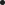 сообщить о пожаре руководителю образовательной организации; начать тушение пожара в начальной его стадии первичными средствами пожаротушения, при иной стадии пожара - приступить к помощи педагогам по эвакуации детей из помещения и здания.4.7. Порядок действий при пожаре педагогических работников, участвовавших в массовом мероприятии:при возникновении пожара первыми из помещения необходимо эвакуировать детей, быстро и без паники организовать их в колонну по двое или по одному и, выбрав наиболее близкий и безопасный к выходу путь, вывести детей из помещения в безопасное место; при задымлении помещения укажите детям пригнуться, прикрыть рот и нос материей и выводить так;если на мероприятии присутствуют родители, привлеките их для помощи в эвакуации; не оставлять детей без присмотра с момента обнаружения пожара и до его ликвидации; после того, как дети эвакуированы в безопасное место, сверьте по списку, все ли на месте, доложите руководителю о том, что все дети находятся с вами в безопасности.При проведении массового мероприятия на территории (площадке) и изменении метеорологической ситуации (дождь, снег, резкое похолодание, порывы ветра) проведение массового мероприятия останавливается, при наличии возможностей - переносится в здание.В случае угрозы или возникновения очага опасного воздействия техногенного характера, угрозы или приведения в исполнение террористического акта следует руководствоваться Планом эвакуации, инструкцией о порядке действий в случае угрозы и возникновении ЧС террористического характера.5. Требования охраны труда по окончании мероприятия5.1. Выключить звуковую и музыкальную аппаратуру, ЭСО, мультимедийный проектор и иные электроприборы, электрические гирлянды и иллюминацию. Отключить от электросети.5.2. После организованного выхода детей провести осмотр санитарного состояния помещения.5.3. Расположить аппаратуру и электроприборы, декорации в места хранения.Тщательно проветрить помещение, открыв окна с ограничителями и двери.Убедиться в противопожарном состоянии помещения, что противопожарные правила соблюдены, огнетушители находятся в установленных местах.Известить непосредственного руководителя о недостатках, влияющих на безопасность труда, обнаруженных во время проведения массового мероприятия.Закрыть окна, отключить свет и при отсутствии недостатков закрыть помещение на ключ.6. Заключительные положения инструкции по охране труда при проведении массовых мероприятий6.1. Проверка и пересмотр настоящей инструкции по охране труда проводится не реже одного раза в 5 лет.6.2. Инструкция по охране труда при проведении массовых мероприятий должна быть досрочно пересмотрена в следующих случаях:• при пересмотре межотраслевых и отраслевых правил и типовых инструкций по охране труда при проведении массовых мероприятий;     • при изменении инструкций по охране труда при проведении массовых мероприятий; • по результатам анализа материалов расследования аварий, несчастных случаев и профессиональных заболеваний;• по требованию уполномоченных представителей органов по труду субъектов Российской Федерации или органов федеральной инспекции труда.6.3. Если в течение 5 лет со дня утверждения (введения в действие) данной инструкции по охране труда при проведении массовых мероприятий условия труда не изменяются, то действие инструкции продлевается на следующие 5 лет.6.4. Ответственность за своевременное внесение необходимых изменений и дополнений, а также пересмотр настоящей инструкции по охране труда возлагается на ответственного по охране труда в общеобразовательном учреждении.Инструкцию разработал: ______________ /_______________________/С инструкцией ознакомлен (а)«___»_____20___г. ______________ /_______________________/